FORM LMALAYSIAN QUALIFICATIONS REGISTER (MQR) INFORMATION UPDATE FORMChief Executive OfficerAgensi Kelayakan Malaysia (MQA) Mercu MQA, No. 3539,Jalan Teknokrat 7, Cyber 5,63000 Cyberjaya, Selangor.SELANGOR DARUL EHSANYBhg. Dato’/Sir/Madam,APPLICATION OF MQR INFORMATION UPDATEPlease be informed that we,    	                                                                                        (Name of Higher Education Provider, HEP) would like to make an application to update the following information in accordance with the approval:Program Name	:Reference No.	:Amendment Details :NEC Code (changes require verification from Accreditation Division):Mode / Duration of Study:No. of Credit:Others (for certain cases, if any):2.   A copy of the relevant approval documents / information is enclosed for further action. The information provided is verified and HEP is responsible for information submitted for the purpose of MQR display.Thank you.Yours sincerely,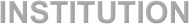 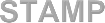 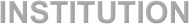 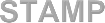 (signature of HEP representative) Name:Position: Phone No.: E-mail: Date:NEC Code(MQR Displayed)NEC Code(New)Approval Information(if any)Mode / Duration of Study(MQR Displayed)Mode / Duration of Study(Latest Approval)Approval InformationNo. of Credit(MQR Displayed)No. of Credit(Latest Approval)Approval InformationMQR Remarks(Current)Proposed Changes to MQR Remarks